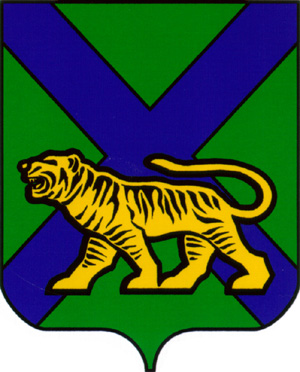 ТЕРРИТОРИАЛЬНАЯ ИЗБИРАТЕЛЬНАЯ КОМИССИЯ             ОЛЬГИНСКОГО РАЙОНАРЕШЕНИЕ	 На основании решений территориальной избирательной комиссии Ольгинского района от 14. 09. 2020 года № 1257/152, №1258/152  о результатах дополнительных выборов депутатов Думы Ольгинского муниципального района шестого созыва по многомандатным избирательным округам № 1 и № 5, руководствуясь пунктом 16 статьи 81 Избирательного кодекса Приморского края, территориальная избирательная комиссия Ольгинского районаРЕШИЛА:           1. Установить список избранных депутатов Думы Ольгинского муниципального района шестого созыва:Многомандатный избирательный округ № 1Глушко Иван ЮрьевичМногомандатный избирательный округ № 5Кучерук Татьяна Владимировна 2. Направить установленный список избранных депутатов в Думу Ольгинского муниципального района.3. Разместить настоящее решение на официальном сайте Ольгинского муниципального района в разделе «Территориальная избирательная комиссия Ольгинского района».21.09.2020              пгт. Ольга                № 1280/153          Об  установлении списка депутатовДумы Ольгинского муниципальногорайона шестого созыва Председатель комиссии                    Н.Ф.ГришаковСекретарь комиссии                         И.В.Крипан